ПОЯСНЮВАЛЬНА ЗАПИСКА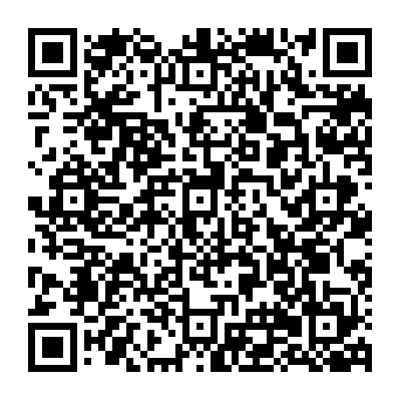 № ПЗН-54887 від 06.06.2023до проєкту рішення Київської міської ради: Про надання громадянам Чикірякіній Ірині Віталіївні, Сідляренко Марії Євгенівні дозволу на розроблення проєкту землеустрою щодо відведення земельної ділянки у власність для будівництва і обслуговування жилого будинку, господарських будівель і споруд на вул. Совській, 34-В у Солом'янському районі міста КиєваФізичні особи:2. Відомості про земельну ділянку (№ 72:499:0084).Обґрунтування прийняття рішення.На клопотання зацікавленої особи відповідно до статей 9, 118 Земельного кодексу України та Порядку набуття прав на землю із земель комунальної власності у місті Києві, затвердженого рішенням Київської міської ради від 20.04.2017 № 241/2463, Департаментом земельних ресурсів виконавчого органу Київської міської ради (Київської міської державної адміністрації) розроблено проєкт рішення Київської міської ради.Мета прийняття рішення.Метою прийняття рішення є забезпечення реалізації встановленого Земельним кодексом України права особи на оформлення права власності на землю.Особливі характеристики ділянки.Стан нормативно-правової бази у даній сфері правового регулювання.Загальні засади та порядок отримання дозволу на розроблення документації із землеустрою визначено статтями 9, 118 Земельного кодексу України.Проект рішення не містить інформацію з обмеженим доступом у розумінні статті 6 Закону України «Про доступ до публічної інформації».Проєкт рішення не стосується прав і соціальної захищеності осіб з інвалідністю та                        не матиме впливу на життєдіяльність цієї категорії.Фінансово-економічне обґрунтування.Реалізація рішення не потребує додаткових витрат міського бюджету.Прогноз соціально-економічних та інших наслідків прийняття рішення.Рішення не тягне за собою жодних соціально-економічних та інших наслідків.Доповідач: директор Департаменту земельних ресурсів Валентина ПЕЛИХПІБ:                Чикірякіна Ірина Віталіївна, Сідляренко Марія ЄвгенівнаКлопотання:     від 29.05.2023 номер 481015429  Місце розташування (адреса):  місто Київ, р-н Солом'янський, вул. Совська, 34-В  Площа:0,10 га  Вид та термін права:власність  Вид використання:для будівництва і обслуговування жилого будинку, господарських будівель і споруд   Наявність будівель   і споруд на ділянці:На земельній ділянці розташований житловий будинок загальною площею 39,2 кв. м, який перебуває у спільній частковій власності громадян Чикірякіної І.В та Сідляренко М.Є. на підставі договору дарування частки житлового будинку від 11.08.2021 № 6475 та договору про поділ житлового будинку, що є спільною частковою власністю від 21.08.2021 № 6598, право власності зареєстровано у Державному реєстрі речових право на нерухоме майно 01.02.2022, номери записів про право власності 46542474, 46542459 (інформація з Державного реєстру речових прав на нерухоме майно від 06.06.2023  № 334667106).  Наявність ДПТ:Відповідно до детального плану території мікрорайону Жуляни, затвердженого рішенням Київської міської ради від 12.06.2007 № 796/1457, земельна ділянка за функціональним призначенням належить до території житлової садибної забудови (лист Департаменту містобудування та архітектури виконавчого органу Київської міської ради (Київської міської державної адміністрації) від 30.05.2023 № 055-3899).   Функціональне призначення    згідно з Генпланом:Відповідно до Генерального плану міста Києва, затвердженого рішенням Київської міської ради                                    від 28.03.2002 № 370/1804, земельна ділянка за функціональним призначенням належить до території житлової садибної забудови.  Правовий режим:Земельна ділянка належить до земель комунальної власності територіальної громади міста Києва.  Розташування в зеленій зоні:Земельна ділянка не входить до зеленої зони.   Інші особливості:Земельна ділянка розташована поза межами червоних ліній.Зазначаємо, що Департамент земельних ресурсів не може перебирати на себе повноваження Київської міської ради та приймати рішення про надання дозволу на розроблення проєкту землеустрою щодо відведення земельної ділянки або про відмову у наданні такого дозволу, оскільки відповідно до пункту 34 частини першої статті 26 Закону України «Про місцеве самоврядування в Україні» та  статей 9, 122 Земельного кодексу України такі питання вирішуються виключно на пленарних засіданнях сільської, селищної, міської ради.Зазначене підтверджується, зокрема, рішеннями Верховного Суду від 28.04.2021 у справі № 826/8857/16,        від 17.04.2018 у справі № 826/8107/16, від 16.09.2021 у справі № 826/8847/16.Зважаючи на вказане, цей проєкт рішення направляється для подальшого розгляду Київською міською радою відповідно до її Регламенту.Директор Департаменту земельних ресурсівВалентина ПЕЛИХ